 “膜生物学研究杰出学者奖”候选人基本情况表“膜生物学研究杰出学者奖”候选人推荐表备注：请将此表填妥、盖章后, 寄至: 中国生物物理学会秘书处, 100101北京市朝阳区大屯路15号  电话：010-64889894   传真：010-64889892   网址：www.bsc.org.cn 电子版同时发送至：mali@moon.ibp.ac.cn, wangyue@ ibp.ac.cn  被推荐人姓名徐涛性    别男会员编号照片出生年月1970.8民    族汉S250102225M照片工作单位中国科学院生物物理研究所中国科学院生物物理研究所中国科学院生物物理研究所中国科学院生物物理研究所照片联系地址北京市朝阳区大屯路15号北京市朝阳区大屯路15号北京市朝阳区大屯路15号邮政编码100101电话号码010-64888524010-64888524传真010-64888524010-64888524E-mailxutao@ibp.ac.cnxutao@ibp.ac.cn手机1860121081518601210815专业职称研究员研究员研究员研究员研究员工作领域生物物理生物物理生物物理生物物理生物物理被推荐人简历2007.4－至今      中国科学院生物物理研究所 研究员、所长2007.4－2011.9    中国科学院生物物理研究所 生物大分子国家重点实验室 主任2003.3－2007.3    中国科学院生物物理研究所 研究员、副所长、生物大分子国家
重点实验室副主任2000.6－2003.3    华中科技大学生物物理与生物化学研究所 教授、所长、生命科
学学院副院长1999.1－2000.6    美国华盛顿大学(University of Washington) 生理与生物物理
系 高级研究员1996.1－1999.1    德国马克思-普朗克生物物理化学研究所 膜生物物理研究室
博士后1992.9－1997.6    华中科技大学生物医学工程 博士1988.9－1992.7    华中科技大学自动控制工程系 学士2007.4－至今      中国科学院生物物理研究所 研究员、所长2007.4－2011.9    中国科学院生物物理研究所 生物大分子国家重点实验室 主任2003.3－2007.3    中国科学院生物物理研究所 研究员、副所长、生物大分子国家
重点实验室副主任2000.6－2003.3    华中科技大学生物物理与生物化学研究所 教授、所长、生命科
学学院副院长1999.1－2000.6    美国华盛顿大学(University of Washington) 生理与生物物理
系 高级研究员1996.1－1999.1    德国马克思-普朗克生物物理化学研究所 膜生物物理研究室
博士后1992.9－1997.6    华中科技大学生物医学工程 博士1988.9－1992.7    华中科技大学自动控制工程系 学士2007.4－至今      中国科学院生物物理研究所 研究员、所长2007.4－2011.9    中国科学院生物物理研究所 生物大分子国家重点实验室 主任2003.3－2007.3    中国科学院生物物理研究所 研究员、副所长、生物大分子国家
重点实验室副主任2000.6－2003.3    华中科技大学生物物理与生物化学研究所 教授、所长、生命科
学学院副院长1999.1－2000.6    美国华盛顿大学(University of Washington) 生理与生物物理
系 高级研究员1996.1－1999.1    德国马克思-普朗克生物物理化学研究所 膜生物物理研究室
博士后1992.9－1997.6    华中科技大学生物医学工程 博士1988.9－1992.7    华中科技大学自动控制工程系 学士2007.4－至今      中国科学院生物物理研究所 研究员、所长2007.4－2011.9    中国科学院生物物理研究所 生物大分子国家重点实验室 主任2003.3－2007.3    中国科学院生物物理研究所 研究员、副所长、生物大分子国家
重点实验室副主任2000.6－2003.3    华中科技大学生物物理与生物化学研究所 教授、所长、生命科
学学院副院长1999.1－2000.6    美国华盛顿大学(University of Washington) 生理与生物物理
系 高级研究员1996.1－1999.1    德国马克思-普朗克生物物理化学研究所 膜生物物理研究室
博士后1992.9－1997.6    华中科技大学生物医学工程 博士1988.9－1992.7    华中科技大学自动控制工程系 学士2007.4－至今      中国科学院生物物理研究所 研究员、所长2007.4－2011.9    中国科学院生物物理研究所 生物大分子国家重点实验室 主任2003.3－2007.3    中国科学院生物物理研究所 研究员、副所长、生物大分子国家
重点实验室副主任2000.6－2003.3    华中科技大学生物物理与生物化学研究所 教授、所长、生命科
学学院副院长1999.1－2000.6    美国华盛顿大学(University of Washington) 生理与生物物理
系 高级研究员1996.1－1999.1    德国马克思-普朗克生物物理化学研究所 膜生物物理研究室
博士后1992.9－1997.6    华中科技大学生物医学工程 博士1988.9－1992.7    华中科技大学自动控制工程系 学士对膜生物学的主要贡献主要在细胞和分子水平上从事对神经和内分泌细胞信号转导和分泌分子机制的研究。主要包括：1. 在细胞分泌的前沿领域开展了系统的工作，取得了突出的成绩。发现了囊泡分泌的新的分子机制；发展了新的研究细胞分泌的模式系统，为系统发现相关的新分子和新机制奠定了基础，得到国际同行的高度评价。2. 为细胞生物物理研究的方法学创新做出了贡献，其发展的技术方法得到国际同行的重视和广泛应用。率先进行了GLUT4囊泡在活细胞中的实时动态跟踪并发展了分析方法；建立了单分子荧光成像手段，解决了CRAC通道如何在细胞膜上装配的这一前沿科学问题；发展了新型的用于超分辨单分子成像的探针，在国际上引起较大反响。3. 将细胞分泌活动的基础研究与生理病理研究结合在一起，揭示了胰腺Beta细胞和脂肪细胞中参与血糖调控的关键步骤及其分子机制，为深入理解糖尿病的发生发展机理提供了基础，该系列研究成果荣获2008年国家自然科学奖二等奖。以第一作者或责任作者在Cell, Cell Metabolism, Neuron，Nature Cell Biology, Nature Neuroscience, Nature Methods, Nature Communications, J Cell Biol., PNAS等杂志上发表多篇有影响的研究论文, 其工作多次获得包括Faculty of 1000在内的特约评论，有关工作被他人引用2000多次。主持了多项科研项目，包括担任科技部973项目“生物膜和膜蛋白的结构与功能”的首席科学家，主持国家自然基金委重点项目、国家杰出青年基金以及国家自然基金委重大仪器研制项目等。近年来，徐涛以显著的科研成就赢得了国家多项奖励和荣誉。曾获科技部“万人计划”-中青年科技创新领军人才项目、何梁何利科学与技术进步奖、国家自然科学奖二等奖、第十届中国青年五四奖章、新世纪百千万人才工程国家级人选教育部“长江学者奖励计划”特聘教授、国务院特殊津贴、突出贡献中青年专家等荣誉。主要在细胞和分子水平上从事对神经和内分泌细胞信号转导和分泌分子机制的研究。主要包括：1. 在细胞分泌的前沿领域开展了系统的工作，取得了突出的成绩。发现了囊泡分泌的新的分子机制；发展了新的研究细胞分泌的模式系统，为系统发现相关的新分子和新机制奠定了基础，得到国际同行的高度评价。2. 为细胞生物物理研究的方法学创新做出了贡献，其发展的技术方法得到国际同行的重视和广泛应用。率先进行了GLUT4囊泡在活细胞中的实时动态跟踪并发展了分析方法；建立了单分子荧光成像手段，解决了CRAC通道如何在细胞膜上装配的这一前沿科学问题；发展了新型的用于超分辨单分子成像的探针，在国际上引起较大反响。3. 将细胞分泌活动的基础研究与生理病理研究结合在一起，揭示了胰腺Beta细胞和脂肪细胞中参与血糖调控的关键步骤及其分子机制，为深入理解糖尿病的发生发展机理提供了基础，该系列研究成果荣获2008年国家自然科学奖二等奖。以第一作者或责任作者在Cell, Cell Metabolism, Neuron，Nature Cell Biology, Nature Neuroscience, Nature Methods, Nature Communications, J Cell Biol., PNAS等杂志上发表多篇有影响的研究论文, 其工作多次获得包括Faculty of 1000在内的特约评论，有关工作被他人引用2000多次。主持了多项科研项目，包括担任科技部973项目“生物膜和膜蛋白的结构与功能”的首席科学家，主持国家自然基金委重点项目、国家杰出青年基金以及国家自然基金委重大仪器研制项目等。近年来，徐涛以显著的科研成就赢得了国家多项奖励和荣誉。曾获科技部“万人计划”-中青年科技创新领军人才项目、何梁何利科学与技术进步奖、国家自然科学奖二等奖、第十届中国青年五四奖章、新世纪百千万人才工程国家级人选教育部“长江学者奖励计划”特聘教授、国务院特殊津贴、突出贡献中青年专家等荣誉。主要在细胞和分子水平上从事对神经和内分泌细胞信号转导和分泌分子机制的研究。主要包括：1. 在细胞分泌的前沿领域开展了系统的工作，取得了突出的成绩。发现了囊泡分泌的新的分子机制；发展了新的研究细胞分泌的模式系统，为系统发现相关的新分子和新机制奠定了基础，得到国际同行的高度评价。2. 为细胞生物物理研究的方法学创新做出了贡献，其发展的技术方法得到国际同行的重视和广泛应用。率先进行了GLUT4囊泡在活细胞中的实时动态跟踪并发展了分析方法；建立了单分子荧光成像手段，解决了CRAC通道如何在细胞膜上装配的这一前沿科学问题；发展了新型的用于超分辨单分子成像的探针，在国际上引起较大反响。3. 将细胞分泌活动的基础研究与生理病理研究结合在一起，揭示了胰腺Beta细胞和脂肪细胞中参与血糖调控的关键步骤及其分子机制，为深入理解糖尿病的发生发展机理提供了基础，该系列研究成果荣获2008年国家自然科学奖二等奖。以第一作者或责任作者在Cell, Cell Metabolism, Neuron，Nature Cell Biology, Nature Neuroscience, Nature Methods, Nature Communications, J Cell Biol., PNAS等杂志上发表多篇有影响的研究论文, 其工作多次获得包括Faculty of 1000在内的特约评论，有关工作被他人引用2000多次。主持了多项科研项目，包括担任科技部973项目“生物膜和膜蛋白的结构与功能”的首席科学家，主持国家自然基金委重点项目、国家杰出青年基金以及国家自然基金委重大仪器研制项目等。近年来，徐涛以显著的科研成就赢得了国家多项奖励和荣誉。曾获科技部“万人计划”-中青年科技创新领军人才项目、何梁何利科学与技术进步奖、国家自然科学奖二等奖、第十届中国青年五四奖章、新世纪百千万人才工程国家级人选教育部“长江学者奖励计划”特聘教授、国务院特殊津贴、突出贡献中青年专家等荣誉。主要在细胞和分子水平上从事对神经和内分泌细胞信号转导和分泌分子机制的研究。主要包括：1. 在细胞分泌的前沿领域开展了系统的工作，取得了突出的成绩。发现了囊泡分泌的新的分子机制；发展了新的研究细胞分泌的模式系统，为系统发现相关的新分子和新机制奠定了基础，得到国际同行的高度评价。2. 为细胞生物物理研究的方法学创新做出了贡献，其发展的技术方法得到国际同行的重视和广泛应用。率先进行了GLUT4囊泡在活细胞中的实时动态跟踪并发展了分析方法；建立了单分子荧光成像手段，解决了CRAC通道如何在细胞膜上装配的这一前沿科学问题；发展了新型的用于超分辨单分子成像的探针，在国际上引起较大反响。3. 将细胞分泌活动的基础研究与生理病理研究结合在一起，揭示了胰腺Beta细胞和脂肪细胞中参与血糖调控的关键步骤及其分子机制，为深入理解糖尿病的发生发展机理提供了基础，该系列研究成果荣获2008年国家自然科学奖二等奖。以第一作者或责任作者在Cell, Cell Metabolism, Neuron，Nature Cell Biology, Nature Neuroscience, Nature Methods, Nature Communications, J Cell Biol., PNAS等杂志上发表多篇有影响的研究论文, 其工作多次获得包括Faculty of 1000在内的特约评论，有关工作被他人引用2000多次。主持了多项科研项目，包括担任科技部973项目“生物膜和膜蛋白的结构与功能”的首席科学家，主持国家自然基金委重点项目、国家杰出青年基金以及国家自然基金委重大仪器研制项目等。近年来，徐涛以显著的科研成就赢得了国家多项奖励和荣誉。曾获科技部“万人计划”-中青年科技创新领军人才项目、何梁何利科学与技术进步奖、国家自然科学奖二等奖、第十届中国青年五四奖章、新世纪百千万人才工程国家级人选教育部“长江学者奖励计划”特聘教授、国务院特殊津贴、突出贡献中青年专家等荣誉。主要在细胞和分子水平上从事对神经和内分泌细胞信号转导和分泌分子机制的研究。主要包括：1. 在细胞分泌的前沿领域开展了系统的工作，取得了突出的成绩。发现了囊泡分泌的新的分子机制；发展了新的研究细胞分泌的模式系统，为系统发现相关的新分子和新机制奠定了基础，得到国际同行的高度评价。2. 为细胞生物物理研究的方法学创新做出了贡献，其发展的技术方法得到国际同行的重视和广泛应用。率先进行了GLUT4囊泡在活细胞中的实时动态跟踪并发展了分析方法；建立了单分子荧光成像手段，解决了CRAC通道如何在细胞膜上装配的这一前沿科学问题；发展了新型的用于超分辨单分子成像的探针，在国际上引起较大反响。3. 将细胞分泌活动的基础研究与生理病理研究结合在一起，揭示了胰腺Beta细胞和脂肪细胞中参与血糖调控的关键步骤及其分子机制，为深入理解糖尿病的发生发展机理提供了基础，该系列研究成果荣获2008年国家自然科学奖二等奖。以第一作者或责任作者在Cell, Cell Metabolism, Neuron，Nature Cell Biology, Nature Neuroscience, Nature Methods, Nature Communications, J Cell Biol., PNAS等杂志上发表多篇有影响的研究论文, 其工作多次获得包括Faculty of 1000在内的特约评论，有关工作被他人引用2000多次。主持了多项科研项目，包括担任科技部973项目“生物膜和膜蛋白的结构与功能”的首席科学家，主持国家自然基金委重点项目、国家杰出青年基金以及国家自然基金委重大仪器研制项目等。近年来，徐涛以显著的科研成就赢得了国家多项奖励和荣誉。曾获科技部“万人计划”-中青年科技创新领军人才项目、何梁何利科学与技术进步奖、国家自然科学奖二等奖、第十届中国青年五四奖章、新世纪百千万人才工程国家级人选教育部“长江学者奖励计划”特聘教授、国务院特殊津贴、突出贡献中青年专家等荣誉。推荐人姓名陈佺职称/职务研究员研究员研究员会员编号*S250102249M工作单位中科院动物研究所中科院动物研究所中科院动物研究所中科院动物研究所中科院动物研究所研究领域细胞生物学电话号码 / 手机137-0106-2510137-0106-2510137-0106-2510E-mailchenq@ioz.ac.cnchenq@ioz.ac.cnchenq@ioz.ac.cn推荐意见徐涛教授主要从事膜囊泡分泌分子机制研究，特别是胰腺Beta细胞胰岛素分泌的调控机制，发展新的荧光探测技术，在生物膜研究领域有广泛的影响。徐涛教授积极推动国内生物膜的学术交流和合作，为中国生物膜研究做出了突出贡献。经生物膜专业委员会成员提名和《膜与细胞生物物理专业委员会》讨论，特推荐徐涛教授为首届(2014）“膜生物学研究杰出学者奖”获奖者。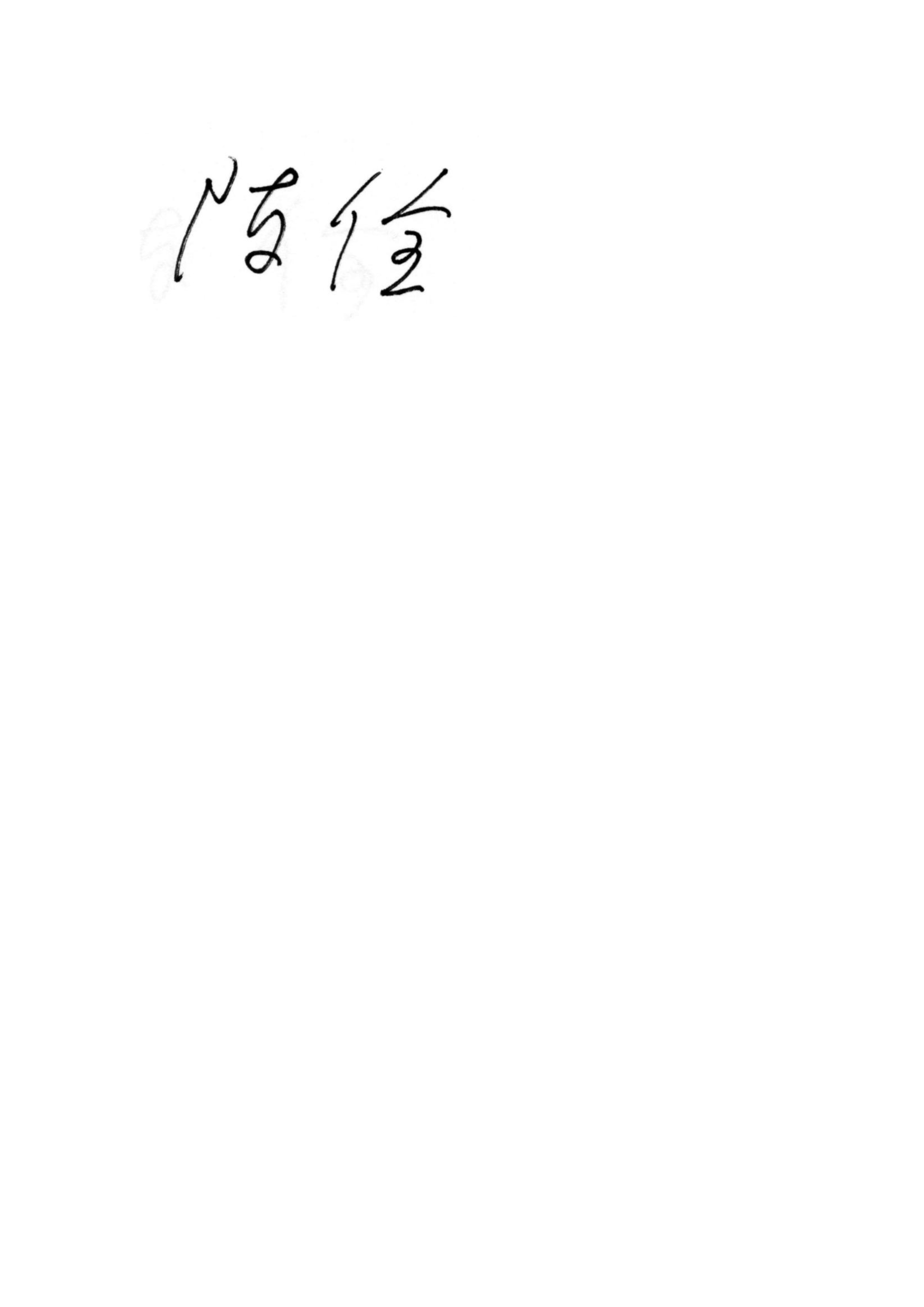                               推荐人签字：陈佺                                                       2014 年  9 月 26 日徐涛教授主要从事膜囊泡分泌分子机制研究，特别是胰腺Beta细胞胰岛素分泌的调控机制，发展新的荧光探测技术，在生物膜研究领域有广泛的影响。徐涛教授积极推动国内生物膜的学术交流和合作，为中国生物膜研究做出了突出贡献。经生物膜专业委员会成员提名和《膜与细胞生物物理专业委员会》讨论，特推荐徐涛教授为首届(2014）“膜生物学研究杰出学者奖”获奖者。                              推荐人签字：陈佺                                                       2014 年  9 月 26 日徐涛教授主要从事膜囊泡分泌分子机制研究，特别是胰腺Beta细胞胰岛素分泌的调控机制，发展新的荧光探测技术，在生物膜研究领域有广泛的影响。徐涛教授积极推动国内生物膜的学术交流和合作，为中国生物膜研究做出了突出贡献。经生物膜专业委员会成员提名和《膜与细胞生物物理专业委员会》讨论，特推荐徐涛教授为首届(2014）“膜生物学研究杰出学者奖”获奖者。                              推荐人签字：陈佺                                                       2014 年  9 月 26 日徐涛教授主要从事膜囊泡分泌分子机制研究，特别是胰腺Beta细胞胰岛素分泌的调控机制，发展新的荧光探测技术，在生物膜研究领域有广泛的影响。徐涛教授积极推动国内生物膜的学术交流和合作，为中国生物膜研究做出了突出贡献。经生物膜专业委员会成员提名和《膜与细胞生物物理专业委员会》讨论，特推荐徐涛教授为首届(2014）“膜生物学研究杰出学者奖”获奖者。                              推荐人签字：陈佺                                                       2014 年  9 月 26 日徐涛教授主要从事膜囊泡分泌分子机制研究，特别是胰腺Beta细胞胰岛素分泌的调控机制，发展新的荧光探测技术，在生物膜研究领域有广泛的影响。徐涛教授积极推动国内生物膜的学术交流和合作，为中国生物膜研究做出了突出贡献。经生物膜专业委员会成员提名和《膜与细胞生物物理专业委员会》讨论，特推荐徐涛教授为首届(2014）“膜生物学研究杰出学者奖”获奖者。                              推荐人签字：陈佺                                                       2014 年  9 月 26 日徐涛教授主要从事膜囊泡分泌分子机制研究，特别是胰腺Beta细胞胰岛素分泌的调控机制，发展新的荧光探测技术，在生物膜研究领域有广泛的影响。徐涛教授积极推动国内生物膜的学术交流和合作，为中国生物膜研究做出了突出贡献。经生物膜专业委员会成员提名和《膜与细胞生物物理专业委员会》讨论，特推荐徐涛教授为首届(2014）“膜生物学研究杰出学者奖”获奖者。                              推荐人签字：陈佺                                                       2014 年  9 月 26 日徐涛教授主要从事膜囊泡分泌分子机制研究，特别是胰腺Beta细胞胰岛素分泌的调控机制，发展新的荧光探测技术，在生物膜研究领域有广泛的影响。徐涛教授积极推动国内生物膜的学术交流和合作，为中国生物膜研究做出了突出贡献。经生物膜专业委员会成员提名和《膜与细胞生物物理专业委员会》讨论，特推荐徐涛教授为首届(2014）“膜生物学研究杰出学者奖”获奖者。                              推荐人签字：陈佺                                                       2014 年  9 月 26 日